International Situations Project Translation Life-Orientation Test (LOT-R) – 6 items	* items are reverse codedTranslation provided by:Olga Lvova, St. Petersburg State University, St. PetersburgVictoria Pogrebitskaya, St. Petersburg State University, St. PetersburgMikhail Allakhverdov, St. Petersburg State University, St. PetersburgSergey Manichev, St. Petersburg State University, St. PetersburgScheier, M. F., Carver, C. S., & Bridges, M. W. (1994). Distinguishing optimism from neuroticism (and trait anxiety, self-mastery, and self-esteem): A re-evaluation of the Life Orientation Test. Journal of Personality and Social Psychology, 67, 1063-1078.The International Situations Project is supported by the National Science Foundation under Grant No. BCS-1528131. Any opinions, findings, and conclusions or recommendations expressed in this material are those of the individual researchers and do not necessarily reflect the views of the National Science Foundation.International Situations ProjectUniversity of California, RiversideDavid Funder, Principal InvestigatorResearchers:  Gwendolyn Gardiner, Erica Baranski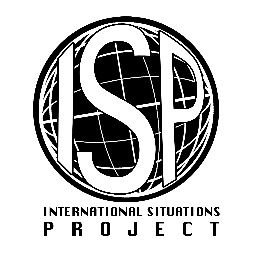 Original EnglishTranslation (Russian)In uncertain times, I usually expect the best. В неопределенных ситуациях я надеюсь на лучшее.If something can go wrong for me, it will.*Если что-то может пойти для меня не так, это произойдет.I'm always optimistic about my future. Я всегда оптимистичен насчет моего будущего.I hardly ever expect things to go my way.*Я редко ожидаю, что все будет идти так, как я этого хочу.I rarely count on good things happening to me.*Я редко рассчитываю на то, что со мной случится что-то хорошее.Overall, I expect more good things to happen to me than bad. В целом я ожидаю, что со мной скорее случится что-то хорошее, чем плохое.